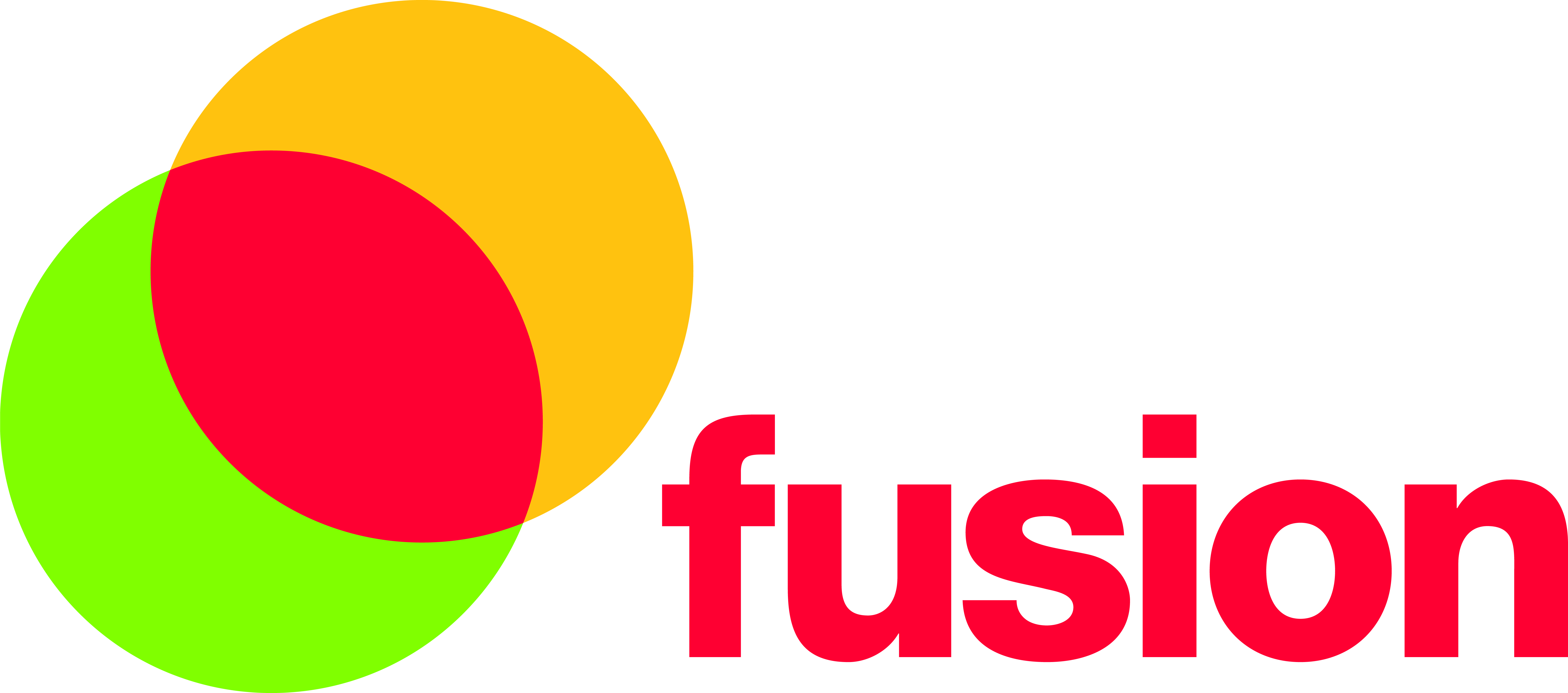 RETURN TO FITNESS - AS LEISURE FACILITIES IN WEST DEVON AND SOUTH HAMS SET TO OPEN!Fusion Lifestyle, West Devon Borough Council and South Hams District Council are delighted to announce that in line with the government roadmap, indoor leisure facilities will reopen from 12th April at Dartmouth, Ivybridge, Parklands (gym only), Totnes, Quayside and Meadowlands Leisure Centres. With restrictions finally lifting, the reopening of Leisure centres means that residents in West Devon and South Hams can once again enjoy their favourite fitness fix, including indoor swimming and visits to the gym.Outdoor group exercise classes will continue at Ivybridge Leisure Centre and Meadowlands Leisure Centre until indoor classes are permitted from 17th May.The centres will continue to operate in line with government safety guidelines and those planning to visit will still be required to book and pay online, to ensure contact is minimised at each centre and allowing for the track and trace process to be implemented. Gym users will be asked to arrive ready to work out, and swimmers with their costumes under their clothes, ready to go.  These measures, combined with meticulous cleaning routines, are designed to keep customers safe and offer complete confidence to use the facilities and classes when they return to the centre. Anthony Cawley, Director of Operations at Fusion said, “It feels wonderful to finally be able to reopen our centres again.  We know the communities local to our facilities can’t wait to kick-start their favourite fitness regimes and our teams across the borough can’t wait to welcome them back.  We've worked hard over the past months to ensure our centres continue to offer the very best facilities and that our customers can return with confidence and safety”Chris Brook, South Hams and West Devon's Director of Place said: “12th April will see a big step towards normality across the leisure industry and a positive step towards health and fitness for our local communities.  We have worked closely with Fusion to keep everyone updated as restrictions have lifted, and we are delighted that we can play our part in supporting health and fitness in our borough.All centres will be open daily, but please refer to the individual centre’s websites for opening hours.  Bookings can be made up to seven days in advance, via download of the Fusion Lifestyle app or visit www.fusion-lifestyle.com to register and use the booking facility.Ends –For further information, please contact: -Maz Wicks: maz@flock-creative.com – 07767 312786Liz Barette: liz@flock-creative.com 07737 293900About Fusion LifestyleEstablished in 2000, Fusion Lifestyle is a registered charity created to promote the benefits of healthy lifestyles and encourage participation in sport and physical activityFusion works in partnership with local authorities and other public sector organisations, to deliver choice and value for customers, helping them to live healthier and more active lives. 